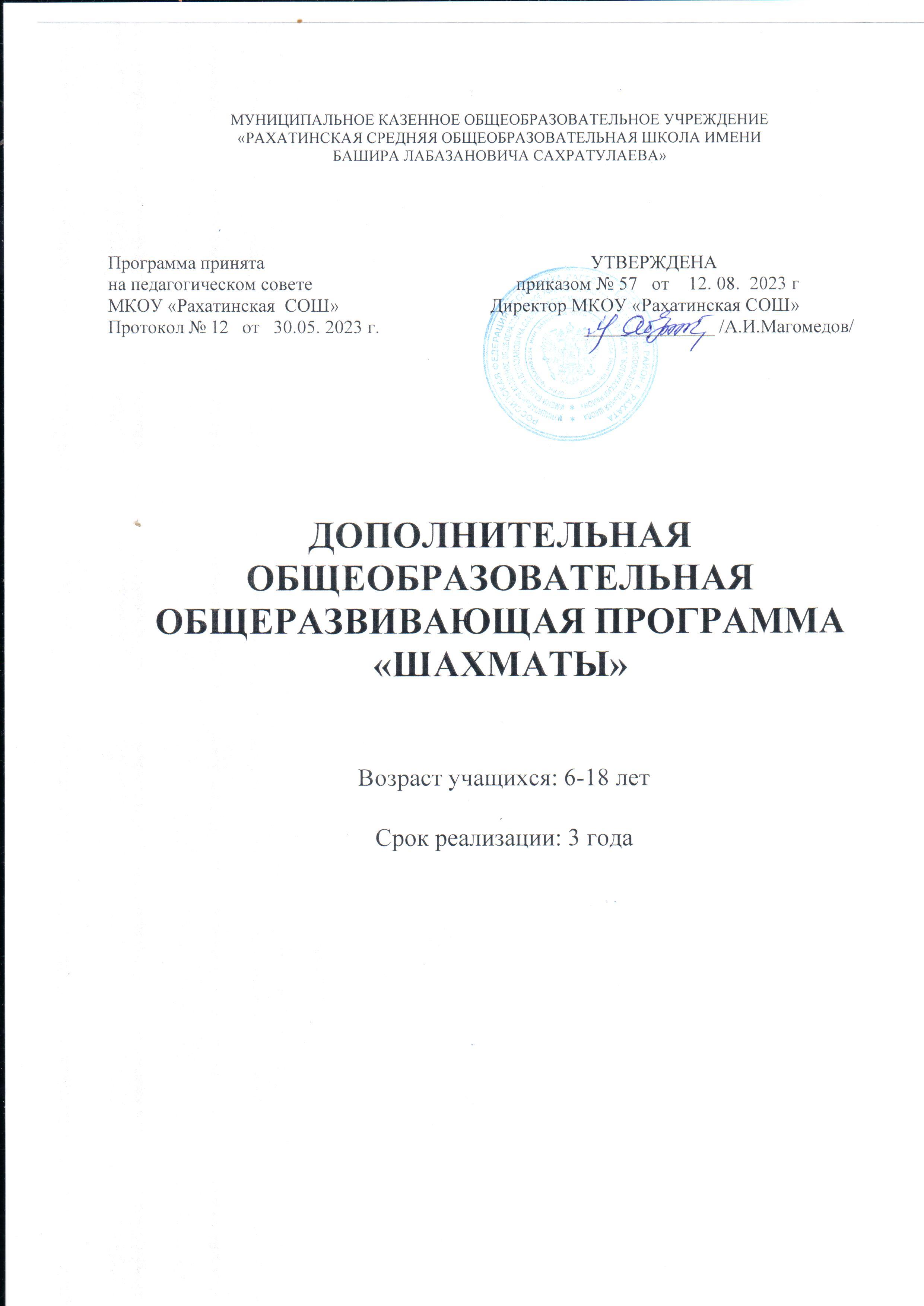 ПОЯСНИТЕЛЬНАЯ ЗАПИСКАДополнительная общеобразовательная общеразвивающая программа (далее – программа) «Шахматы» разработана в рамках федерального проекта «Успех каждого ребенка» национального проекта «Образование» в соответствии с  письмом Правительства Республики Дагестан № 11/7-23/308,  Федеральным законом от 29.12.2012 № 273 – Ф3 «Об образовании в РФ», приказом Министерства образования и науки РФ от 29.08.13 № 108 «Об утверждении Порядка организации и осуществления образовательной деятельности по дополнительным общеобразовательным программам», письмом Министерства образования и науки РФ от 18.11.15 г. № 09-3242, Уставом МКОУ «Рахатинская СОШ», СанПиН 2.4.4.3172-14 «Санитарно-эпидемиологические требования к устройству, содержанию и организации режима работы образовательных организаций дополнительного образования детей».Данная программа относится к программам физкультурно-спортивной направленности и предполагает общекультурный уровень освоения.Актуальность программы заключается в том, что её реализация отвечает задачам, поставленным Федеральным законом об образовании: «Дополнительное образование детей и взрослых направлено на формирование и развитие творческих способностей детей, удовлетворение их индивидуальных потребностей в интеллектуальном, нравственном и физическом совершенствовании, формирование культуры здорового и безопасного образа жизни, укрепление здоровья, а также на организацию их свободного времени» (Ф3 «Об образовании в РФ» от 29.12.2012 № 273 ст.75).Большое внимание в программе уделяется изучению шахматного кодекса, а также организации и проведению соревнований. Очень важно, чтобы каждый член шахматного кружка мог научить своего товарища правилам игры в шахматы, провести у себя в классе или школе шахматный турнир, уверенно ориентироваться в сложной игровой ситуации.Программа «Шахматы для школьников» адресована детям 6-18 лет, проявляющим интерес к интеллектуальным развивающим играм.Цель программы – формирование творчески активной, саморазвивающейся личности, раскрывающей свои способности в процессе постижения азов шахматной стратегии, тактики, комбинационного мышления.Для достижения цели необходимо решить следующие задачи:Воспитательныепрививать культуру умственного труда;развивать коммуникативные способности, взаимоуважение, толерантность;воспитывать аккуратность, усидчивость, уважительное отношение к своим партнерам по игре;воспитывать целеустремленность, настойчивость и умение добиваться намеченной цели;приобщать детей к традициям русской и советской шахматной школы.Развивающиеразвивать внимание, воображение, наблюдательность, фантазию;способствовать развитию творческих способностей;развивать стойкий интерес к занятиям шахматами;развивать инициативу и творчество учащихся;развивать память;развивать познавательную самостоятельность в процессе овладения знаниями и умениями игры в шахматы.Обучающиедать понятие о различных видах шахматных приемов стратегии и тактики;познакомить с основами правил проведения шахматного соревнования;научить решать (составлять) шахматные задачи и этюды;научить работать над планом развития в конкретной шахматной партии;решать технологические и творческие задачи, возникающие в процессе создания шахматной партии.Условия реализации программыКомплектование групп производится на свободной основе. Для учащихся по программе первого года обучения специальной подготовки не требуется.Группы могут быть составлены из детей разного возраста.При наличии свободных мест, на протяжении всего курса обучения, в объединение могут быть приняты новые учащиеся, если они имеют необходимые знания, навыки, умения соответствующие данному этапу обучения.Срок реализации программы: 3 года.й год обучения:1 час (1 раз в неделю);й год обучения:1 час (1 раз в неделю) 3-й год обучения:1 час (1 раз в неделю)Режим проведения занятийОбразовательный процесс строится в соответствии с возрастными особенностями детей и требованиями СанПиНа 2.4.4.3172-14 «Санитарно-эпидемиологические требования к устройству, содержанию и организации режима работы образовательных организаций дополнительного образования детей».Примерное построение занятий по программеОрганизационная часть: подготовка класса к занятиям: расстановка шахмат, включение компьютера и проектора Тема занятия, правила по технике безопасности и охране труда, настрой на учебную работу;Теоретическая часть: повторение и объяснение материала. Демонстрация партий, позиций, видеотрансляция, интерактивное обучение на компьютере.Практическая часть: решение задач учащимися, учебно-тренировочный турнир, игровая практикаПодведение итогов занятия: обсуждение учащимися ошибок в партиях. Информация. Уборка рабочего места, складывание шахмат в коробки, выключение аппаратуры уборка помещения.Данная программа предполагает, кроме учебных занятий, проведение в объединении конкурсов решения задач, блиц-турниров, игр в шведки (пара на пару с передачей друг другу съеденных фигур), конкурсов на составление этюдов, консультационных партий, сеансов одновременной игры, выездов на районные и городские соревнования.Материально-техническое обеспечениеЗанятия должны проходить в светлом, хорошо проветриваемом помещении, оснащённом удобными партами и стульями.Оборудование:Стол - 9 штук.Стул - 9 штук.Демонстрационная доска с фигурами.Комплекты шахмат - 9 штук.Шахматные часы - 9 штукКомпьютерМультимедийный проекторЗвуковые колонкиШахматная литератураПланируемые результаты освоения программыЛичностные результаты:учебно-познавательный интерес к интеллектуальному виду спорта шахматы, восприятие шахматной композиции как вида искусства;ориентация на понимание причин успеха в творческом поиске лучших ходов в конкретной шахматной партии;способность к самооценке на основе критерия успешности деятельности;основы социально ценных личностных и нравственных качеств: трудолюбие, организованность, добросовестное отношение к делу, инициативность,любознательность, потребность помогать другим, уважение к чужому знанию и спортивным успехам, культурному наследию русской и советской шахматной школы.Метапредметные результаты:сформированность чувства прекрасного и эстетические чувства на основе знакомства с мультикультурной картиной современного шахматного мира;способность учитывать выделенные ориентиры действий в новых шахматных приемах, планировать свои действия в области шахматной стратегии во время партии;навык самостоятельной работы и работы в группе во время конкурса решения задач и этюдов;умение адекватно воспринимать оценку своей игры со стороны окружающих и педагога.умение осуществлять итоговый и пошаговый контроль развития своего умения играть аккуратно и точно, не допуская грубых ошибок;навык работы с компьютерным тренером, анимационным персонажем;умение вносить необходимые коррективы в свою игру после анализа и разбора партий с педагогом на основе оценки и характере сделанных ошибок.Предметные результаты:умение играть избранный дебют, своевременно выводить каждую фигуру, экономя каждый темп на доске, гармонично расставлять фигуры, чтобы они не мешали друг другу, рассчитывать и проводить в жизнь изученные комбинации и приемыборьбы.навык игры с шахматными часами, умение распределить свое время, чтобы хватило грамотно сыграть всю партию от начала и до конца;умение комбинировать различные знания разных стадий шахматной игры во время партии;умение рассчитать план будущей игры, правильно оценить свои время и силы, и время и силы своего соперника;сформированность потребности участвовать в различных турнирах районного и городского уровня с расчетом национального (международного) рейтинга.УЧЕБНЫЙ ПЛАН1-й год обучения (34 ч/г)УЧЕБНЫЙ ПЛАН2-й год обучения (34ч/г)УЧЕБНЫЙ ПЛАН3-й год обучения (34ч/г)Рабочая программа «Шахматы для школьников» 1 года обученияЗадачи, реализуемые на первом году обучения:Обучающиесформировать у учащихся стойкий интерес к занятиям шахматами;обучить основным техническим и тактическим элементам игры в шахматы;сформировать	умение	самостоятельно	находить	способы	и	решения поставленных задач.Развивающиеспособствовать интеллектуальному и умственному развитию ребёнка;развить умения самостоятельно мыслить и в дальнейшем самостоятельно усовершенствовать приобретённые навыки;развить память и абстрактно-логическое мышление.Воспитательныепробудить бережное отношение к древней игре;научить работать в группе, команде;воспитать чувства аккуратности и точности игры в шахматы.Планируемые результаты к концу первого года обучения:Личностные:проявление устойчивого интереса к занятиям шахматами;знание и соблюдение правил техники безопасности и охраны труда при занятиях шахматами;умение планировать, регулировать и оценивать результаты собственной творческой деятельности в области шахматного искусства и мастерства;трудолюбие, аккуратность при изучении теории шахмат;умение проявить настойчивость и упорство, бескомпромиссность во время шахматного турнира, в каждой шахматной партии.Метапредметные:умение оценивать правильность выполнения задания;наличие развитой памяти, смекалки, творческой составляющей разума ребенка;наличие коммуникативных навыков;сформированное абстрактное и логическое мышление;сформированное творческо-композиционное мышление.Предметные:формирование и развитие компетентности в области теории и практики шахматного мастерства;овладение простейшими приемами шахматной тактики и стратегии;представление о современной ситуации, сложившихся в мире шахмат в России и на мировой шахматной арене;умение выполнять простые шахматные комбинации и теоретические приемы;умение разыгрывать первые ходы наиболее известных открытых шахматных дебютов.Особенности группы первого года обученияРабочая программа рассчитана на 144 часов в год, 48 часов - теории, 96 часов - практики. Занятия по программе «Шахматы для школьников» проводятся 2 раза в неделю в объеме 2 академических часов (1,5 часа).В первый год обучения дети получают элементарное образование по мастерству шахмат. Учащиеся играют партии по самым базовым принципам разыгрывания шахматной партии. Приобретаются навыки самостоятельной работы за доской, учащиеся получают представления о длине шахматной партии, динамике взаимодействия фигур на доске, осознания стратегии соперника.Учебные занятия строятся по принципу чередования видов деятельности. Сначала идёт теория и ее объяснение, потом решаются задачи, потом учащиеся играют между собой партии в учебно-тренировочном турнире.В группу первого года обучения приходят дети разного уровня подготовки и разного возраста. Дети младшего школьного возраста усваивают материал медленнее, чем более старшие учащиеся, поэтому от педагога требуется тщательная подборка используемых упражнений на занятиях и правильная подборка партнеров в игровой практике.Рабочая программа рассчитана на 144 часа в год (48 часов – теория, 96 часов – практика). Занятия по образовательной программе проводятся 2 раза в неделю в объеме 2 академических часов (по 45 минут).СОДЕРЖАНИЕ ПРОГРАММЫПервый год обучения (34 часа в год)Рабочая программа «Шахматы для школьников» 2 года обученияЗадачи, реализуемые на втором году обученияВоспитательные:воспитывать трудолюбие, аккуратность;прививать уважительное отношение к результатам;способствовать развитию коммуникативных способностей.Развивающие:развивать умение планировать, регулировать и оценивать результаты собственной творческой деятельности;развивать при работе;способствовать развитию творческого подхода к игре.Обучающие:сформировать умение корректировки;обучить самостоятельно готовиться к партии с соперником;научить самостоятельно подбирать позиции, в которых еще нужно научиться точно играть.Планируемые результаты освоения программы на втором году обученияЛичностные:умение использовать полученные знания, умения, навыки для выполнения самостоятельных творческих работ;умение анализировать собственную творческую деятельность;аккуратность и внимательность во время серьезной партии;любознательность, инициативность, усидчивость, добросовестное отношение к труду;навык культуры общения и поведения на занятиях и культурных мероприятиях.Метапредметные:сформированность логического и комбинаторного чутья и интуиции;умение ориентироваться в содержании теоретических понятий предметной области и использовать их при выполнении заданий;умение оценивать правильность выполнения задания;наличие богатой комбинационной фантазии;способность представлять продукты творческой деятельности на турнирах, фестивалях, конкурсах;умение доводить до конца избранный в партии план;навыки правильного пользования шахматной литературой.Предметные:формирование компетентности в области шахматного искусства, физкультуры и спорта;знание истории возникновения шахмат и их развитие, творчества выдающихся шахматистов;знание правил шахматной игры;владение шахматной нотацией;знание сравнительной ценности фигур (абсолютной и относительной);умение ставить линейный мат, мат ферзем, мат ладьей, мат двумя слонами;знание основных принципов разыгрывания дебюта;знание первых ходов и идейной направленности нескольких открытых дебютов;владение основными тактическими приемами и умение решать задачи в 2-3 хода;знание о "сильных" и "слабых" полях;знание в пешечном эндшпиле приемов оппозиции и цугцванга;умение реализовывать лишнюю пешку в пешечном окончании и лишнюю фигуру в остальных окончаниях;знание в ладейном окончании позиции Филидора и построение мостика;умение проводить пешку в ферзи и пользоваться правилом квадрата;владение приемами борьбы ферзя против пешки.Особенности группы второго года обучения. В группу второго года обучения зачисляются учащиеся, успешно прошедшие программу первого года обучения, согласно данным итоговой диагностики, а также учащиеся, прошедшие предварительный отбор в области шахмат, продемонстрировавшие свою грамотность и полученные знания.При условии, что учащиеся последовательно и систематически занимались физкультурно-спортивной и интеллектуальной деятельностью, они приобретают ко второму году обучения устойчивый интерес к шахматному мастерству. Учащиеся свободно играют шахматные партии в дебюте, миттельшпиле и эндшпиле, решают задачи, как по заданию педагога, так и по собственному замыслу создают сюжетные и специальные шахматные композиции, творят, используя разнообразные шахматные приемы и умения. Учащиеся второго года обучения особенно нуждаются в том, чтобы их спортивные и творческие результаты игры удовлетворяли, прежде всего, их самих, а так же вызывали бы одобрение у своих сверстников и взрослых.Ко второму году обучения, благодаря выступлениям учащихся на командных и личных фестивалях, как правило складывается дружный коллектив с хорошей психологической совместимостью. Учащиеся с удовольствием ходят на занятия и делают домашние задания.Программа рассчитана на 34 часов в год, 14 часов теории, 20 часов практики. Занятия по программе «Шахматы для школьников» проводятся 1 раз в неделю в объеме 1 академического часа (45 минут).СОДЕРЖАНИЕ ПРОГРАММЫВторой год обучения (34 часов в год)Рабочая программа «Шахматы для школьников» 3 год обученияЗадачиВоспитательные:воспитать морально-волевые качества: объективность, самокритичность, настойчивость, целеустремленность, самообладание, самоконтроль, уверенность в себе;воспитывать уважение к культурному наследию русской и советской шахматной школы;воспитать нравственные качества по отношению к сопернику: доброжелательность, уважение.Развивающие:развить способность анализировать, предвидеть;развить умения самостоятельно мыслить и в дальнейшем самостоятельно усовершенствовать приобретённые навыки;развить память и абстрактно-логическое мышление;воспитание чувства аккуратности, точности, добросовестности.Обучающие:Сформировать у учащихся стойкий интерес к занятиям шахматами;Обучить основным техническим и тактическим элементам игры в шахматы;Сформировать	умение	самостоятельно	находить	способы	и	решения поставленных задач.Планируемые результаты освоения программы на третьем году обученияЛичностные:умение использовать полученные знания, умения, навыки для выполнения самостоятельных творческих работ;умение анализировать собственную творческую деятельность;аккуратность и внимательность во время серьезной партии;любознательность, инициативность, усидчивость, добросовестное отношение к труду;умение быть объективным, самокритичным, уверенным в себе.Метапредметные:сформировать логическое и комбинаторное чутья и интуицию;умение ориентироваться в содержании теоретических понятий предметной области и использовать их при выполнении заданий;умение оценивать правильность выполнения задания;наличие богатой комбинационной фантазии;способность представлять продукты творческой деятельности на турнирах, фестивалях, конкурсах;умение доводить до конца избранный в партии план;навыки правильного пользования шахматной литературой.Предметные:формирование компетентности в области шахматного искусства, физкультуры и спорта;знание истории возникновения шахмат и их развитие, творчества выдающихся шахматистов;знание основных планов игры в итальянской партии, защите 2-х коней,дебюте четырех коней, ферзевом гамбите, сицилианской защите; наличие понятия о ходах-кандидатах; знание основных принципов разыгрывания дебюта;знание первых ходов и идейной направленности нескольких открытых дебютов;владение основными тактическими приемами и умение решать задачи в 2-3 хода;знание о "сильных" и "слабых" полях;знание в пешечном эндшпиле приемов оппозиции и цугцванга;умение реализовывать лишнюю пешку в пешечном окончании и лишнюю фигуру в остальных окончаниях;знание в ладейном окончании позиции Филидора и построение мостика;умение проводить пешку в ферзи и пользоваться правилом квадрата.Особенности группы третьего года обучения.Рабочая программа рассчитана на 32 часов в год, 12 часов теории, 20 часов практики.Занятия по программе «Шахматы для школьников» проводятся 1 раза в неделю в объеме 1 академического часа (45 минут.).В группу третьего года обучения зачисляются учащиеся, успешно прошедшие программу второго года обучения, согласно данным итоговой диагностики, а также учащиеся, занимавшиеся в других коллективах, прошедшие успешное собеседование с педагогом.. При условии, что учащиеся последовательно и систематически занимались шахматами, участвовали в соревнованиях они приобретают ко третьему году обучения устойчивый интерес к древней игре. Учащиеся свободно разыгрывают партию, умело пользуясь всем стратегическим и тактическим комплексом приобретенных знаний.К третьему году обучения учащихся с желанием выполняют упражнения и требования педагога во время занятия. Прослеживается последовательный динамичный рост приобретенных знаний и навыков и их грамотное применение на соревнованиях, что позволяет учащимся выполнить разрядные нормативы. В группе третьего года обучения, как правило, отличное взаимопонимание, учащиеся проявляют эмоциональную отзывчивость не только по отношению к себе, но и по отношению к другим детям. Рабочая программа рассчитана на 32 часов в год (12 часов – теория, 20 часов – практика). Занятия по образовательной программе проводятся (1 раз в неделю по 1 часу СОДЕРЖАНИЕ ПРОГРАММЫТретий год обучения (34 часов в год)ОЦЕНОЧНЫЕ И МЕТОДИЧЕСКИЕ МАТЕРИАЛЫОценочные материалы. На различных этапах обучения используются различные виды и формы контроля.Форма предварительного контроля:устный опрос.Формы текущего контроля:наблюдение;устный опрос;самоконтроль;взаимоконтроль;тестирование.Формы промежуточного контроля:обследование умений и навыков работы по шахматам.Итоговые формы контроля:диагностические карты (Приложение №1);критерии освоения образовательной программы на каждый обучения (Приложение№2).Формы	подведения	итогов	реализации	образовательного	процесса	(по завершению процесса обучения):мини-просмотры лучших партий;итоговые и открытые занятия;участие работ обучающихся в фестивалях, конкурсах, турнирах различного уровня.Текущая оценка знаний и умений учащегося производится педагогом каждое занятие в процессе наблюдения за деятельностью учащихся. Также в процессе каждого занятия учащимися осуществляется самоконтроль и взаимоконтроль. Лучшие дети участвуют в районных и городских турнирах.Результат педагогических наблюдений фиксируется в диагностической карте два раза в году: в декабре (промежуточный этап контроля), в апреле-мае (итоговый этап). Заполнение диагностических карт осуществляется согласно критериям, самостоятельно разработанным педагогом на каждый год обучения. Анализ диагностических карт дает возможность педагогу оценить эффективность образовательного процесса, осуществить его коррекцию и доработку.Чтобы достичь поставленной цели программы, используются разнообразные методы обучения и формы организации и проведения занятий.Методические материалы.Формы организации деятельности учащихся:групповая;индивидуально-групповая;Основная форма организации занятий – групповая. Формы проведения занятий:беседы;практическое занятие;конкурс;Основная форма проведения занятий – учебное занятие.В образовательном процессе используются следующие методыпо способу организации занятий:словесный (рассказ, беседа, анализ проделанной работы);наглядный	(показ	иллюстраций,	образцов,	пособий,	приемов	работы педагогом, работа по образцу, наблюдение);практический (игра, конкурс решения задач). по способу усвоения изучаемого материала:объяснительно-иллюстративный – дети воспринимают и усваивают готовую информацию;репродуктивный – учащиеся воспроизводят полученные знания и освоенные способы практической деятельности;В рамках одного занятия педагогом используется столько форм занятий и методов обучения, сколько необходимо для реализации поставленных цели и задач.Методы диагностики результата:метод контрольных тестов;метод рефлексии;диагностическая беседа;наблюдение;конкурс.Используемые педагогические технологиипо преобладающему методу:объяснительно-иллюстративные;развивающие;творческие; по подходу к ребенку:гуманно-личностные;технологии сотрудничества;технологии свободного воспитания.Дидактический материалИнструкции по охране труда и технике безопасности: по охране труда обучающихся при занятиях шахматами; по охране труда обучающихся при занятиях шахматами (для педагога); по охране труда для педагогов дополнительного образования (в классе);Раздаточный материал для работы на занятиях и самостоятельной творческой деятельности:Практикум. 1 год обучения. Позиции для решения с глубиной расчета 1-2 хода.Практикум. 2 год обучения. Позиции для решения с глубиной расчета 2-3 хода.Практикум 3 год обучения. Позиции для решения с глубиной расчета 3-4 хода.Игровой набор для проведения конкурсов «Составь композицию», «Портрет шахматиста», кроссворд «Короли шахмат».Тесты для проверки теоретических знаний по изучаемым темам. Демонстрационный. наглядный иллюстрированный материал:Карточки с позициями для решения.Карточки с позициями без белого ферзя для конкурса «Составь композицию».Портреты шахматистов.Кроссворды по теме «Короли шахмат» (кроссворды с высказываниями о шахматах чемпионов мира).Карточки с позициями на технику расчета.Информационный материал:иллюстрированная литература по направлению;подборки иллюстраций, открыток, марок, значков, рисунков по темам программы; методические и оценочные материалы, оформленные в виде УМК, приведены вприложении. (Приложение №3).СПИСОК ЛИТЕРАТУРЫ, ИСПОЛЬЗУЕМОЙ ПЕДАГОГОМ В СВОЕЙ РАБОТЕУчебно–методическое обеспечениеСухин И.Г. Программы курса "Шахматы – школе: Для начальных классов общеобразова-тельных учреждений". - Обнинск: Духовное возрождение, - 2011. -40 с.Сухин И. Шахматы, первый год, или Там клетки черно-белые чудес и тайн полны: Учебникдля 1 класса четырёхлетней и трёхлетней начальной школы. – Обнинск: Духовное возрожде-ние, 1998.Сухин И. Шахматы, первый год, или Учусь и учу: Пособие для учителя – Обнинск: Духовное возрождение, 1999.Сухин И. Шахматы, второй год, или Играем и выигрываем. - 2002.Сухин И. Шахматы, второй год, или Учусь и учу. - 2002.Сухин И.Г. Шахматы, третий год, или Тайны королевской игры.- Обнинск: Духовное воз-рождение, 2004.Сухин И.Г. Шахматы, третий год, или Учусь и учу.- Обнинск: Духовное возрождение, 2005.СПИСОК ЛИТЕРАТУРЫ, РЕКОМЕНДОВАННОЙ УЧАЩИМСЯБондаревский И.З. Комбинации в миттельшпиле. – Ростов н/Д: Феникс. 2001. – 128 с.Конотоп В.А. Конотоп С.В. Тесты по тактике для начинающих шахматистов. – Краснодар: Кубанькино, 2005. – 160 с.Конотоп В.А. Конотоп С.В. Тесты по тактике для шахматистов IV разряда. – Краснодар: Кубанькино, 2005. – 156 с.Конотоп В.А. Конотоп С.В. Тесты по тактике для шахматистов III разряда. – Краснодар: Кубанькино, 2006. – 150 с.Конотоп В.А. Конотоп С.В. Тесты по тактике для шахматистов II разряда. – Краснодар: Кубанькино, 2006. – 152 с.Конотоп В.А. Конотоп С.В. Тесты по тактике для шахматистов I разряда. – Краснодар: Кубанькино, 2006. – 140 с.Нейштадт Я.И. Шахматный практикум. – М.: Физкультура и спорт, 1980. – 239 с.Пожарский В.А. Шахматный учебник в этюдах. – Ростов н/Д: Феникс, 2005. – 208 с.Шпильман Р. 1001 комбинация. – Харьков: Фолио, 1995. – 352 с.Шумилин Н.П. Практикум по тактике. – М.: Андреевский флаг, 1993. – 172 с.ЭОР в сети интернетДетско-юношеская   комиссия   Санкт-Петербургской   Шахматной   Федерации	// www.дюкспб.рф.Новости шахмат // www.chess-news.ru.Российская шахматная федерация // www.ruchess.ru.Сайт международного гроссмейстера Глека И.В.// www.chess-events.org.Сайт методических материалов // www.chess-school2008.narod.ru.Сайт ФИДЕ // www.fide.com.Санкт-Петербургская шахматная федерация // www.totalchess.spb.ru.Форум о компьютерных шахматах // www.immortal223.borda.ru.Шахматный журнал «64» // www.64.ru.Прикладные мультимедийные средства: Программа Microsoft PowerPoint; Электронные шахматные базы данных:ChessBase 9 - оболочка + MegaBase;Шахматные игровые и аналитические оболочки:Fritz; Rybka.Электронные шахматные энциклопедии:Энциклопедия Миттельшпиля I; Энциклопедия Миттельшпиля II; Энциклопедия Миттельшпиля III; Энциклопедия Миттельшпиля IV; Энциклопедия Дебютных Ошибок; Энциклопедия шахматных окончаний; Энциклопедия шахматных комбинаций: Энциклопедия дебютов.Обучающие шахматные программы:Шахматная школа IV-II разрядов; Искусство шахматной тактики CT-ART 3.0; Стратегия 3.0;Тактика для начинающих;Шахматная школа для начинающих; Практикум по эндшпилю: Динозавры учат шахматам;Шахматные гении; Шахматы в сказках;Шахматы с Гарри Каспаровым.№Разделы и темыКоличество часовКоличество часовКоличество часовФормы контроля№Разделы и темыВсегоТеорияПрактикаФормы контроля1.Вводное занятие11-Устный опрос2Общие основы шахматной игры333Устный опрос3.Теория дебютов232Устный опрос4.Стратегия и тактика середины игры221Устный и письменный опрос5.Техника эндшпиля221Устный опрос. Тестирование.6.Участие в соревнованиях1-1Педагогическое наблюдение7.Культурно-массовая работа11Обобщение результатов педагогических наблюдений.8.Итоговые занятия1-1Устный опрос. Итоговое тестирование.Итого:121210№Разделы и темыКоличество часовКоличество часовКоличество часовФормы контроля№Разделы и темыВсегоТеорияПрактикаФормы контроля1.Вводное занятие11-Устный опрос2Общие основы шахматной игры333Устный опрос3.Теория дебютов232Устный опрос4.Стратегия и тактика середины игры221Устный и письменный опрос5.Техника эндшпиля221Устный опрос. Тестирование.6.Участие в соревнованиях1-1Педагогическое наблюдение7.Культурно-массовая работа11Обобщение результатов педагогических наблюдений.8.Итоговые занятия1-1Устный опрос. Итоговое тестирование.Итого:121210№Разделы и темыКоличество часовКоличество часовКоличество часовФормы контроля№Разделы и темыВсегоТеорияПрактикаФормы контроля1.Вводное занятие11-Устный опрос2Общие основы шахматной игры333Устный опрос3.Теория дебютов232Устный опрос4.Стратегия и тактика середины игры221Устный и письменный опрос5.Техника эндшпиля221Устный опрос. Тестирование.6.Участие в соревнованиях1-1Педагогическое наблюдение7.Культурно-массовая работа11Обобщение результатов педагогических наблюдений.8.Итоговые занятия1-1Устный опрос. Итоговое тестирование.Итого:121210№п/пРазделы и темыСодержание программы1.Вводное занятиеЗнакомство с учащимися, комплектование группы. Правила: внутреннего распорядка, техники безопасности, охраны труда. Предмет, задачи, содержание программы изучение шахмат. Выявление уровня подготовленности учащихся. Организация изучения программного материала.Основные требования к занимающимся.2.Общие основы шахматной игрыТеория:Место шахмат в системе физического воспитания и спорта. Социальное значение шахмат. Признаки искусства, науки и спорта в шахматах. Легенды возникновения шахмат. Игры, предшественники шахмат. Проникновение шахмат в Европу. Проникновение и развитие шахмат в России.Основные термины и понятия, употребляемые в шахматной литературе и периодике. Знакомство с великими шахматистами: М. Чигорин, М. Ботвинник, Смыслов, М. Таль, Т. Петросян, Б. Спасский, А. Карпов, Г. Каспаров. Вклад российских шахматистов в теорию шахмат. Заочные шахматы: история развития игры по почте, переписке, соревнования по телеграфу, телексу, телефону и интернету. Успехи российских шахматистов в заочной игре. Эстетика шахмат в шахматной композиции. Задача и этюд – основные формы композиции, их использование в учебно- тренировочном процессе.Практика:Знакомство с доской и фигурами, их ходами. Понятие о шахе и мате. Обучение владению шахматной нотацией. Разучивание линейного мата, мата ферзём, мата ладьёй. Демонстрация и разбор партий великих шахматистов. Решение и составление задач. Решение этюдов как средство тренировки техники расчёта и реализации преимущества.3.Теория дебютовТеория:Роль дебюта в шахматной партии. Общие принципы игры в дебюте. Методика изучения дебютной теории. Классификация дебютов. Общая характеристика открытых начал, история их развития.Практика:Разучивание основных принципов разыгрывания открытых дебютов: принцип быстрейшего развития,Знакомство с рокировкой.4.Стратегия и тактика середины игрыТеория:Миттельшпиль как стадия наибольшего противоборства, его связь с дебютом и эндшпилем. Классификация позиций миттельшпиля. Комбинационная и позиционная игра как две стороны шахмат. Взаимосвязь стратегии и тактики.Типичные тактические приемы. Тактика как подчинённая часть стратегии и как самостоятельная часть. Основные и вспомогательные элементы тактики.Практика:Элементы стратегии: пешечная структура и слабые поля, открытые линии и диагонали, расположение фигур, центр. Понятие типовой позиции миттельшпиля на примере разыгрывания открытых начал. Комбинация в шахматах, различные определения её. Атака на короля, способы её ведения.5.Техника эндшпиляТеория:Техника эндшпиля. Линейный мат, мат ферзем, одной ладьей, двумя слонами. Король и пешка против короля. Правила оппозиции.Практика:Уметь проводить пешку в ферзи и пользоваться правилом квадрата. Владеть приёмами борьбы ферзя против пешки.6.Участие в соревнованияхКвалификационные турниры в секции.7.Культурно-массовая работаПрактика:Участие в сеансе одновременной игры, проводимом приглашенными шахматистами города.8.Контрольные и итоговое занятиеКонтрольные вопросы по тактике игры. Анализ проведённой работы за год. Задание на лето.№ п\пТемазанятияПрограммное содержание1Вводное занятиеПравила: внутреннего распорядка, техники безопасности, охраны труда. Предмет, задачи, содержание программы. Выявление уровня подготовленности учащихся. Организация изучения программногоматериала. Основные требования к занимающимся.2Общие основы шахматной игрыТеория:Знакомство с великими шахматистами:А.Филидор - основоположник научного подхода к шахматам. Первый международный турнир (Лондон, 1851 г.) и его значение. Творчество сильнейших мастеров середины 19 века.Роль П. Морфи в теоретическом и эстетическом развитии шахмат. В. Стейниц – первый чемпион мира, истоки и составные части его учения.Э.Ласкер – второй чемпион мира, основоположник психологического подхода к шахматной игре.Крупнейшие шахматисты конца 19 века – начала 20 века. Х.-Р. Капабланка – третий чемпион мира. Стиль игры Капабланки, его значение для развития шахмат.А Алёхин – четвёртый чемпион мира. Литературное наследие Алехина. Творчество мастеров-гипермодернистов, их влияние на эволюцию шахмат.М. Эйве – пятый чемпион мира. Матчи на первенство мира М. Эйве с А. Алёхиным.М. Ботвинник – шестой чемпион мира, основоположник современного научного подхода к шахматной игре.Б. Смыслов – седьмой чемпион мира. Книга Б. Смыслова «Гармония в шахматном искусстве».Вклад российских шахматистов в теорию шахмат.Задача и этюд – основные формы композиции, их использование в учебно-тренировочном процессе.Работа с шахматной литературой и периодикой.ПрактикаДемонстрация и разбор партий великих шахматистов. Решение и составление задач. Решение этюдов.Ведение личной картотеки. Анализ отдельных актуальных вариантов. Комментирование партий мастеров. Запись партий.3Теория дебютовТеория:Роль дебюта в шахматной партии. Гамбиты, их идейная направленность. Современная теория «старых» дебютов. Знакомство с новоиндийской, английской, голландской, испанской и сицилианской защитами.Практика:Гамбиты: королевский гамбит, гамбит Эванса, северный гамбит. Современная теория «старых» дебютов (защита 2-х коней, итальянская партия, шотландская партия, дебют 4-х коней)Испанская партия, история её развития. Чигоринский вариант, его стратегические идеи, планы сторон. Разменный вариант испанской партии. Гамбитные варианты за чёрных.Основные варианты сицилианской защиты: Знать первые ходы, идейную направленность нескольких открытых дебютов.Комментирование собственных партий.4Стратегия и тактика середины игрТеория:Значение блокады и требования к блокирующей фигуре. Труды А. Нимцовича и современное понимание ограничения подвижности, теории пешечных цепей. Техника расчёта вариантов.Практика:Блокада и ограничение подвижности.Значение комбинационного зрения шахматиста а счётно-тактической борьбе. Особенности комбинационного зрения, способы его развития. Тренировка навыков расчёта вариантов. Учёт контршансов противника при расчёте вариантов. Комментирование собственныхпартий.5Техника эндшпиляТеория:Техника эндшпиля. Линейный мат двумя слонами. Правила окончания.Практика:Уметь ставить мат двумя слонами. Знать в пешечном окончании приёмы оппозиции, цугцванга, прорыва. Уметь реализовывать лишнюю пешку в пешечном окончании, лишнюю фигуру в остальных окончаниях. Знать в ладейном окончании позицию Филидора, построение моста.Комментирование собственных партий.6Участие всоревнованияхКвалификационные турниры в секцииУчастие в соревнованиях дома детского творчества7Культурно- массовая работаПрактика:Участие в сеансе одновременной игры, проводимом приглашенными шахматистами города8ИтоговоезанятиеКонтрольные вопросы по тактике игры. Анализ проведённой работы загод. Задание на лето.ТемазанятияПрограммное содержаниеВводное занятиеПравила: внутреннего распорядка, техники безопасности, охраны труда. Предмет, задачи, содержание программы. Выявлениеуровня подготовленности учащихся. Организация изучения программного материала. Основные требования к занимающимся.Основы шахматной игрыТеория:Знакомство с великими шахматистами:М.	Таль	–	восьмой	чемпион	мира,	великий	мастер комбинационной игры.Т.	Петросян	–	девятый	чемпион	мира,	его	творческое наследие.Б. Спасский – десятый чемпион мира, его универсализм.Р.	Фишер	–	одиннадцатый	чемпион	мира.	Творческая биография.А. Карпов – двенадцатый чемпион мира. Матчи А. Карпова на первенство мира.Г. Каспаров – тринадцатый чемпион мира, выдающийся исследователь шахмат.В. Крамник – четырнадцатый чемпион мира. В. Ананд – пятнадцатый чемпион мира.Вклад российских шахматистов в теорию шахмат.Проведение чемпионатов мира по шахматам по классической системе, версии ПША, версии ФИДЕ.Шахматы среди женщин. Чемпионки мира среди женщин. Успехи шахматисток в мужских соревнованиях, их творческие достижения, Феномен сестёр Полгар.Обзор важнейших отечественных и международных соревнований. Итоги последних выступлений юных шахматистов. Работа с шахматной литературой и периодикой. Новинки шахматной литературы.ПрактикаДемонстрация и разбор партий великих шахматистов.Разбор партий важнейших отечественных и международных соревнований. Демонстрация и разбор партий шахматисток. Итоги последних выступлений юных шахматистов. Оценивание позиции по внешним признакам. Выбор плана игры. Ведение личной картотеки. Анализ отдельных актуальных вариантов. Комментирование партиймастеров. Запись партий.Основы судействаТеория:Организация и судейство шахматных соревнований.Судейство шахматных соревнований. Правила игры в соревнованиях. Системы проведения соревнований.ПрактикаПодсчёт квалификационных норм в турнире. Порядок присвоения разрядов и званий.Теория дебютовТеория:Общая характеристика полуоткрытых дебютов. Эволюция теории полуоткрытых начал.Дебют в шахматной партии. Знакомство с новыми вариантами сицилианской защиты. Знакомство с защитами Уфимцева, Алёхина и Каро-Канн, Нимцовича и др., со скандинавской и староиндийской защитами.Особенности закрытых дебютов, эволюция их теории.Сравнительная характеристика и классификация закрытых начал, современные тенденции их развития.Ферзевый гамбит, история его развития.Связь дебюта с миттельшпилем. Значение табий в современных дебютных схемах.Практика:Сицилианская защита. Основные идеи атаки и защиты. Контригра чёрных по полуоткрытой линии с; типовая жертва качества на с3; пешечная контратака чёрных на ферзевом фланге; активизация в центре путём е6 – е5 и d6- d5. Типовые приёмы атаки белых на королевском фланге, активной игры на ферзевом фланге.Сицилианская защита: шевенингенский вариант, вариант дракона, вариант Паульсена, вариант Свешникова, атака Созина,вариант Найдорфа, атака Раузера - точки зрения современной теории. Другие варианты сицилианской защиты.Защита Уфимцева. Стратегическая трактовка дебюта. Планы игры за белых и за чёрных.Скандинавская защита в своём развитии.Защите Алёхина и защита Каро-Канн. Основные варианты и борьба за центр в этих дебютах.Системы защиты в принятом и отказном ферзевом гамбите.Связь дебюта с миттельшпилем. Разыгрывание дебютов с переменой цветов.Защита Нимцовича. Основные приёмы контригры чёрных в центре и на ферзевом фланге: типовые приёмы атаки белых на королевском фланге и в центре.Стратегия и тактика середины игрыТеория:Типовые позиции миттельшпиля, возникающие при разыгрывании полуоткрытых начал.Практика:Изучение типовых позиций: с пешечным перевесом на фланге; с пространственным перевесом одной из сторон; построение «ёж», сила и слабость изолированной пешки. Тактические и стратегические приёмы, характерные для типовых позиций. Позиционная жертва фигуры. Жертва качества как стратегический и тактический приём.Комментирование собственных партий.ТехникаэндшпиляТеория:Техника эндшпиля. Принципы взаимодействия фигур и пешек, значение их расположения. Многопешечные ладейные окончания, типовые приёмы  атаки и защиты.Практика:Владеть приёмами пешечного эндшпиля (треугольник, запасные темпы, отталкивание, идея Рети).Знать основные принципы игры в ладейных окончаниях.Комментирование собственных партий.Участие в соревнованияхУчастие в соревнованиях дома детского творчества.Участие в районных, городских соревнованиях; спортивных фестивалях, шахматно-шашечных турнирах.Культурно- массовая работаПрактика:Участие в сеансе одновременной игры, проводимом приглашенными шахматистами городаКонтрольные итоговое занятиеКонтрольные вопросы по тактике игры. Анализ проведённой работы за год. Задание на лето.